§2691.  Board of appealsThis section governs all boards of appeals established after September 23, 1971.  [PL 1987, c. 737, Pt. A, §2 (NEW); PL 1987, c. 737, Pt. C, §106 (NEW); PL 1989, c. 6 (AMD); PL 1989, c. 9, §2 (AMD); PL 1989, c. 104, Pt. C, §§8, 10 (AMD).]1.  Establishment.  A municipality may establish a board of appeals under its home rule authority.  Unless provided otherwise by charter or ordinance, the municipal officers shall appoint the members of the board and determine their compensation.[PL 1987, c. 737, Pt. A, §2 (NEW); PL 1987, c. 737, Pt. C, §106 (NEW); PL 1989, c. 6 (AMD); PL 1989, c. 9, §2 (AMD); PL 1989, c. 104, Pt. C, §§8, 10 (AMD).]2.  Organization.  A board of appeals shall be organized as follows.A.  The board shall consist of 5 or 7 members, serving staggered terms of at least 3 and not more than 5 years, except that municipalities with a population of less than 1,000 residents may form a board consisting of at least 3 members.  The board shall elect annually a chairman and secretary from its membership.  [PL 1987, c. 737, Pt. A, §2 (NEW); PL 1987, c. 737, Pt. C, §106 (NEW); PL 1989, c. 6 (AMD); PL 1989, c. 9, §2 (AMD); PL 1989, c. 104, Pt. C, §§8, 10 (AMD).]B.  Neither a municipal officer nor a spouse of a municipal officer may be a member or associate member of the board.  [PL 1987, c. 737, Pt. A, §2 (NEW); PL 1987, c. 737, Pt. C, §106 (NEW); PL 1989, c. 6 (AMD); PL 1989, c. 9, §2 (AMD); PL 1989, c. 104, Pt. C, §§8, 10 (AMD).]C.  Any question of whether a particular issue involves a conflict of interest sufficient to disqualify a member from voting on that issue shall be decided by a majority vote of the members, excluding the member who is being challenged.  [PL 1987, c. 737, Pt. A, §2 (NEW); PL 1987, c. 737, Pt. C, §106 (NEW); PL 1989, c. 6 (AMD); PL 1989, c. 9, §2 (AMD); PL 1989, c. 104, Pt. C, §§8, 10 (AMD).]D.  The municipal officers may dismiss a member of the board for cause before the member's term expires.  [PL 1987, c. 737, Pt. A, §2 (NEW); PL 1987, c. 737, Pt. C, §106 (NEW); PL 1989, c. 6 (AMD); PL 1989, c. 9, §2 (AMD); PL 1989, c. 104, Pt. C, §§8, 10 (AMD).]E.  Municipalities may provide under their home rule authority for a board of appeals with associate members not to exceed 3.  If there are 2 or 3 associate members, the chairman shall designate which will serve in the place of an absent member.  [PL 1987, c. 737, Pt. A, §2 (NEW); PL 1987, c. 737, Pt. C, §106 (NEW); PL 1989, c. 6 (AMD); PL 1989, c. 9, §2 (AMD); PL 1989, c. 104, Pt. C, §§8, 10 (AMD).][PL 1987, c. 737, Pt. A, §2 (NEW); PL 1987, c. 737, Pt. C, §106 (NEW); PL 1989, c. 6 (AMD); PL 1989, c. 9, §2 (AMD); PL 1989, c. 104, Pt. C, §§8, 10 (AMD).]3.  Procedure.  The following provisions govern the procedure of the board.A.  The chairman shall call meetings of the board as required.  The chairman shall also call meetings of the board when requested to do so by a majority of the members or by the municipal officers.  A quorum of the board necessary to conduct an official board meeting must consist of at least a majority of the board's members.  The chairman shall preside at all meetings of the board and be the official spokesman of the board.  [PL 1987, c. 737, Pt. A, §2 (NEW); PL 1987, c. 737, Pt. C, §106 (NEW); PL 1989, c. 6 (AMD); PL 1989, c. 9, §2 (AMD); PL 1989, c. 104, Pt. C, §§8, 10 (AMD).]B.  The secretary shall maintain a permanent record of all board meetings and all correspondence of the board.  The secretary is responsible for maintaining those records which are required as part of the various proceedings which may be brought before the board.  All records to be maintained or prepared by the secretary are public records.  They shall be filed in the municipal clerk's office and may be inspected at reasonable times.  [PL 1987, c. 737, Pt. A, §2 (NEW); PL 1987, c. 737, Pt. C, §106 (NEW); PL 1989, c. 6 (AMD); PL 1989, c. 9, §2 (AMD); PL 1989, c. 104, Pt. C, §§8, 10 (AMD).]C.  The board may provide, by regulation that must be recorded by the secretary, for any matter relating to the conduct of any hearing, except that the chair may waive any regulation upon good cause shown.  Unless otherwise established by charter or ordinance, the board shall conduct a de novo review of any matter before the board subject to the requirements of paragraph D.  If a charter or ordinance establishes an appellate review process for the board, the board shall limit its review on appeal to the record established by the board or official whose decision is the subject of the appeal and to the arguments of the parties.  The board may not accept new evidence as part of an appellate review.  [PL 2017, c. 241, §1 (AMD).]D.  The board may receive any oral or documentary evidence but shall provide as a matter of policy for the exclusion of irrelevant, immaterial or unduly repetitious evidence.  Every party has the right to present the party's case or defense by oral or documentary evidence, to submit rebuttal evidence and to conduct any cross-examination that is required for a full and true disclosure of the facts.  [PL 1987, c. 737, Pt. A, §2 (NEW); PL 1987, c. 737, Pt. C, §106 (NEW); PL 1989, c. 6 (AMD); PL 1989, c. 9, §2 (AMD); PL 1989, c. 104, Pt. C, §§8, 10 (AMD).]E.  The transcript or tape recording of testimony, if such a transcript or tape recording has been prepared by the board, and the exhibits, together with all papers and requests filed in the proceeding, constitute the public record.  All decisions become a part of the record and must include a statement of findings and conclusions, as well as the reasons or basis for the findings and conclusions, upon all the material issues of fact, law or discretion presented and the appropriate order, relief or denial of relief.  Notice of any decision must be mailed or hand delivered to the petitioner, the petitioner's representative or agent, the planning board, agency or office and the municipal officers within 7 days of the board's decision.  [PL 1991, c. 234 (AMD).]F.  The board may reconsider any decision reached under this section within 45 days of its prior decision.  A request to the board to reconsider a decision must be filed within 10 days of the decision that is to be reconsidered.  A vote to reconsider and the action taken on that reconsideration must occur and be completed within 45 days of the date of the vote on the original decision.  The board may conduct additional hearings and receive additional evidence and testimony as provided in this subsection.Notwithstanding paragraph G, appeal of a reconsidered decision must be made within 15 days after the decision on reconsideration or within the applicable time period under section 4482‑A if the final municipal review of the project is by a municipal administrative review board other than a board of appeals.  [PL 2017, c. 241, §2 (AMD).]G.  Any party may take an appeal, within 45 days of the date of the vote on the original decision, to Superior Court from any order, relief or denial in accordance with the Maine Rules of Civil Procedure, Rule 80B.  This time period may be extended by the court upon motion for good cause shown.  The hearing before the Superior Court must be without a jury.  [PL 1991, c. 234 (AMD).]H.  For purposes of this section, a decision of the board is a final decision when the project for which the approval of the board is requested has received all required municipal administrative approvals by the board, the planning board or municipal reviewing authority, a site plan or design review board, a historic preservation review board and any other review board created by municipal charter or ordinance.  If the final municipal administrative review of the project is by a municipal administrative review board other than a board of appeals, the time for appeal is governed by section 4482‑A.  Any denial of the request for approval by the board of appeals is considered a final decision even if other municipal administrative approvals are required for the project and remain pending.  A denial of the request for approval by the board of appeals must be appealed within 45 days of the date of the board's vote to deny or within 15 days of final action by the board on a reconsideration that results in a denial of the request.  [PL 2017, c. 241, §3 (NEW).][PL 2017, c. 241, §§1-3 (AMD).]4.  Jurisdiction.  Any municipality establishing a board of appeals may give the board the power to hear any appeal by any person, affected directly or indirectly, from any decision, order, regulation or failure to act of any officer, board, agency or other body when an appeal is necessary, proper or required.  No board may assert jurisdiction over any matter unless the municipality has by charter or ordinance specified the precise subject matter that may be appealed to the board and the official or officials whose action or nonaction may be appealed to the board.  Absent an express provision in a charter or ordinance that certain decisions of its code enforcement officer or board of appeals are only advisory or may not be appealed, a notice of violation or an enforcement order by a code enforcement officer under a land use ordinance is reviewable on appeal by the board of appeals and in turn by the Superior Court under the Maine Rules of Civil Procedure, Rule 80B. Any such decision that is not timely appealed is subject to the same preclusive effect as otherwise provided by law.  Any board of appeals shall hear any appeal submitted to the board in accordance with Title 28‑A, section 1054.[PL 2013, c. 144, §1 (AMD).]SECTION HISTORYPL 1987, c. 737, §§A2,C106 (NEW). PL 1989, c. 6 (AMD). PL 1989, c. 9, §2 (AMD). PL 1989, c. 104, §§A24,C8,C10 (AMD). PL 1991, c. 234 (AMD). PL 2003, c. 635, §1 (AMD). PL 2013, c. 144, §1 (AMD). PL 2017, c. 241, §§1-3 (AMD). The State of Maine claims a copyright in its codified statutes. If you intend to republish this material, we require that you include the following disclaimer in your publication:All copyrights and other rights to statutory text are reserved by the State of Maine. The text included in this publication reflects changes made through the First Regular and First Special Session of the 131st Maine Legislature and is current through November 1. 2023
                    . The text is subject to change without notice. It is a version that has not been officially certified by the Secretary of State. Refer to the Maine Revised Statutes Annotated and supplements for certified text.
                The Office of the Revisor of Statutes also requests that you send us one copy of any statutory publication you may produce. Our goal is not to restrict publishing activity, but to keep track of who is publishing what, to identify any needless duplication and to preserve the State's copyright rights.PLEASE NOTE: The Revisor's Office cannot perform research for or provide legal advice or interpretation of Maine law to the public. If you need legal assistance, please contact a qualified attorney.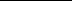 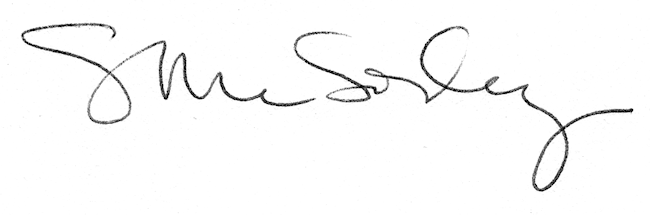 